2019暑期剑桥创新创业短期课程项目项目概况：1、项目简介：2019暑期剑桥短期课程项目，以将一流国际化教育为目标，特于暑假期间向本校学生开放招生。项目涵盖剑桥课程、纯正的本土文化欣赏学习以及特色活动体验等。项目期间，学员将有机会与来自剑桥大学的教授进行一对一的交流并入住剑桥大学学院的学生宿舍，全程体验纯正的校园生活。 2、项目日程：*说明：项目行程会因天气、校方安排等因素有所影响，具体安排以实际为准。项目基本信息：1、项目时间： 2019年8月5日－8月16日2、名额：35人3、报名截止时间：2019年5月30日4、项目费用： 18800人民币项目收获：1、可获得项目组颁发的项目证书。2、近距离了解剑桥大学学生的日常学习生活。3、牛津／剑桥大学学长学姐申请经验分享。费用说明：1、项目费用包含：课程费、住宿费、部分餐饮费、境外接送机费、保险、行前各项指导费等。2、项目费用不包含：往返国际机票、签证费、个人产生的其它保险费用、往返签证中心的路费等。申请条件：身心健康，积极乐观。父母知晓项目信息，并支持鼓励参加，且家庭经济条件足以支付本次项目的相关费用。未来有出国留学计划或对国际交流项目有浓厚兴趣的。有良好的学习能力和独立自主的生活能力。申请流程：有意申请的同学，填写好《2019暑期项目申请表》将填写完整的申请表发送至：apply@quarks.ac.cn。邮件标题：姓名-学校-剑桥暑期项目申请。项目咨询：项目组织方咨询老师：Andy咨询微信号：quarkstudy-andy咨询微信二维码：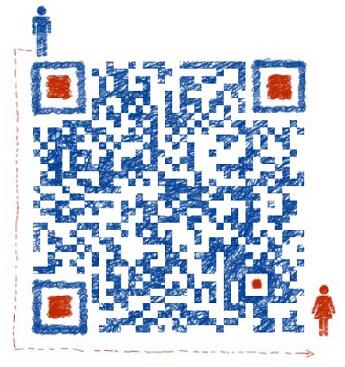 项目组咨询电话：400-106-1026照片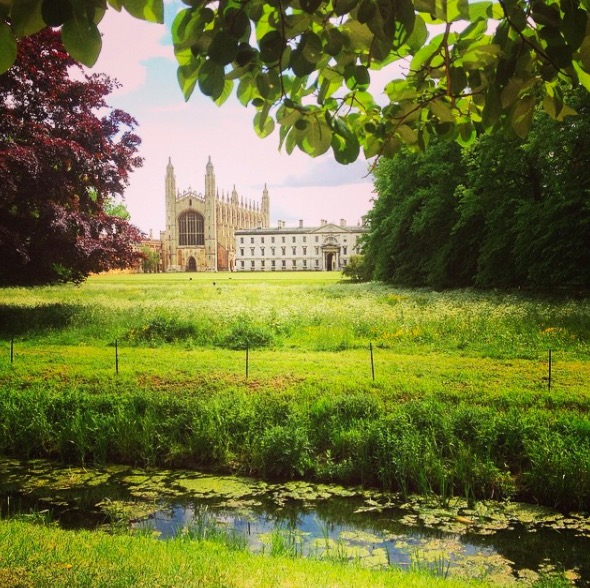 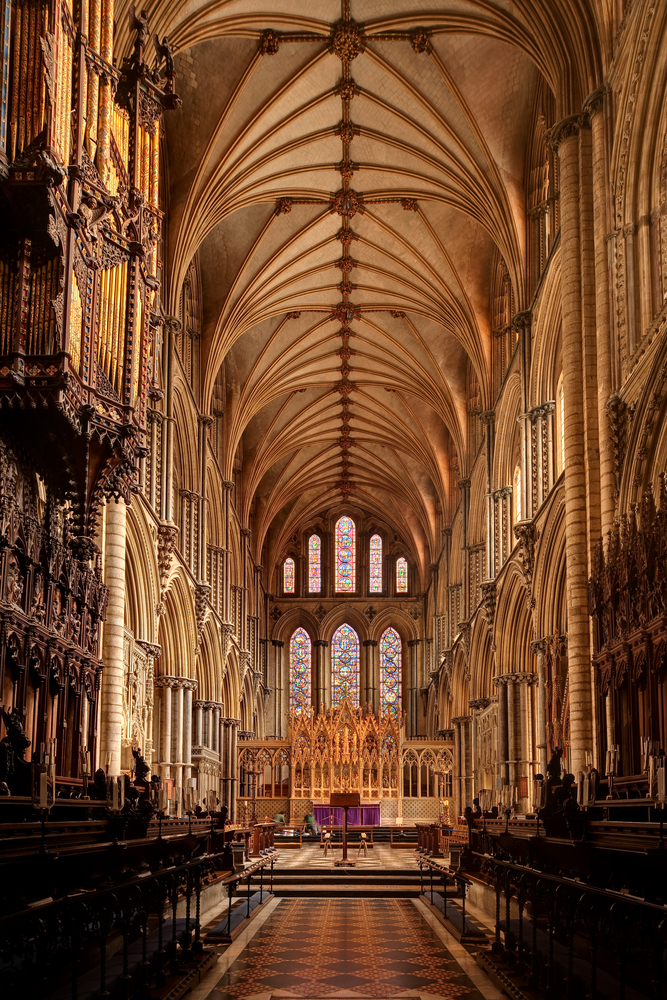 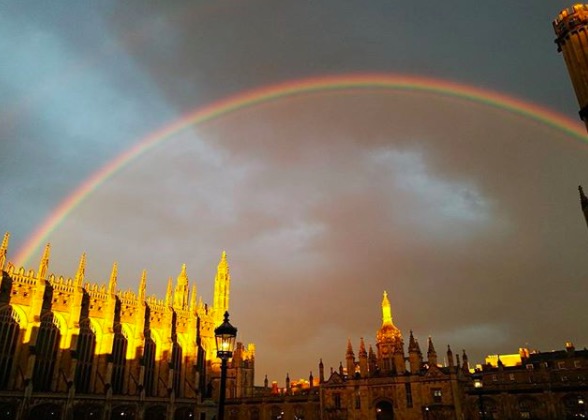 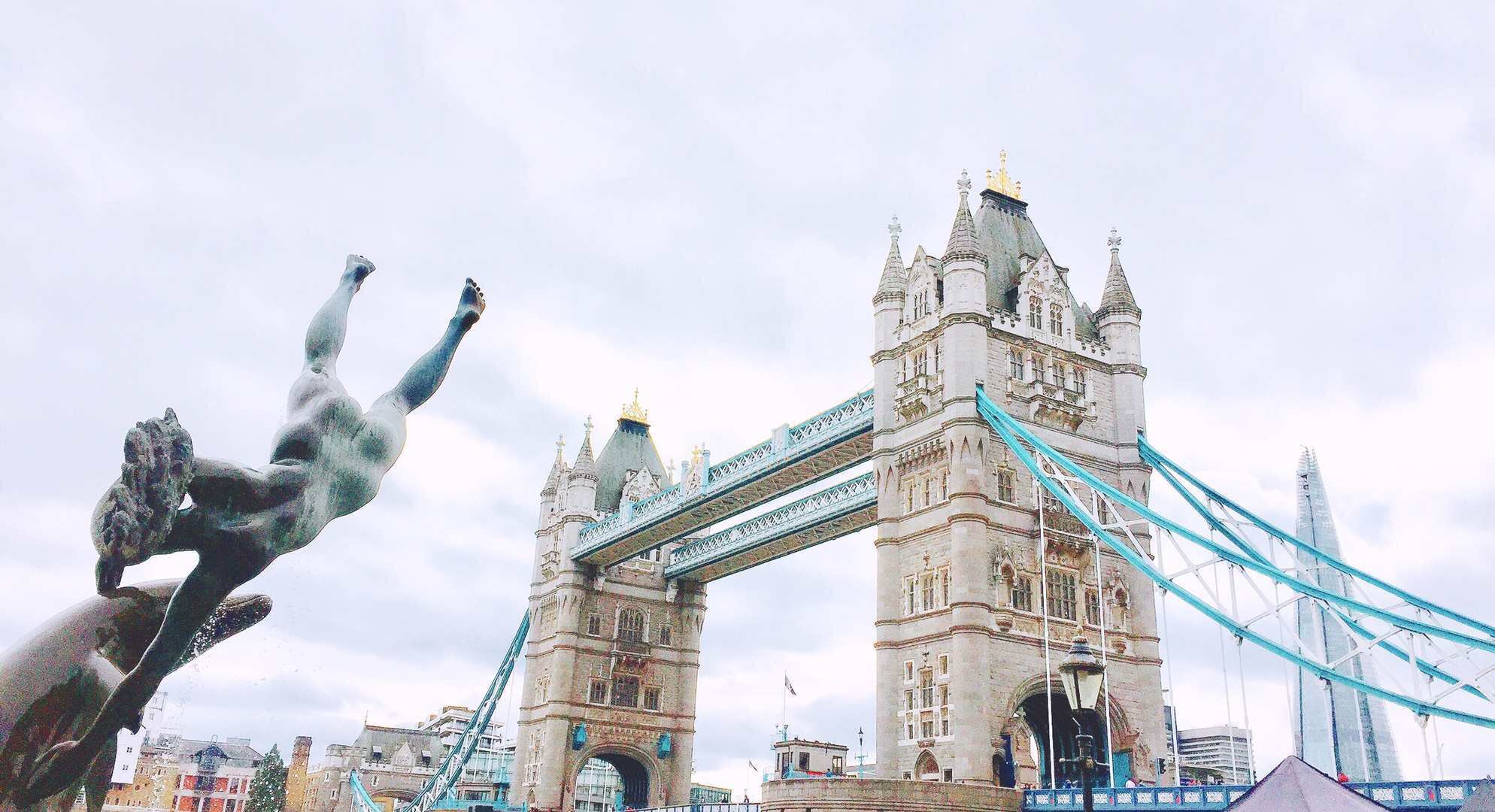 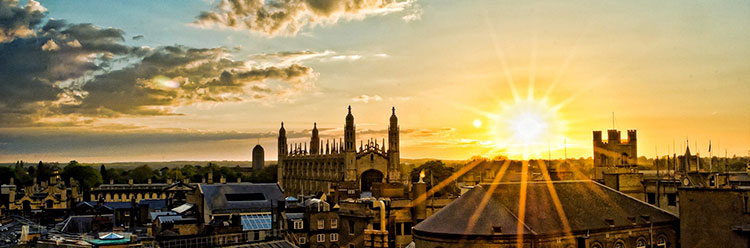 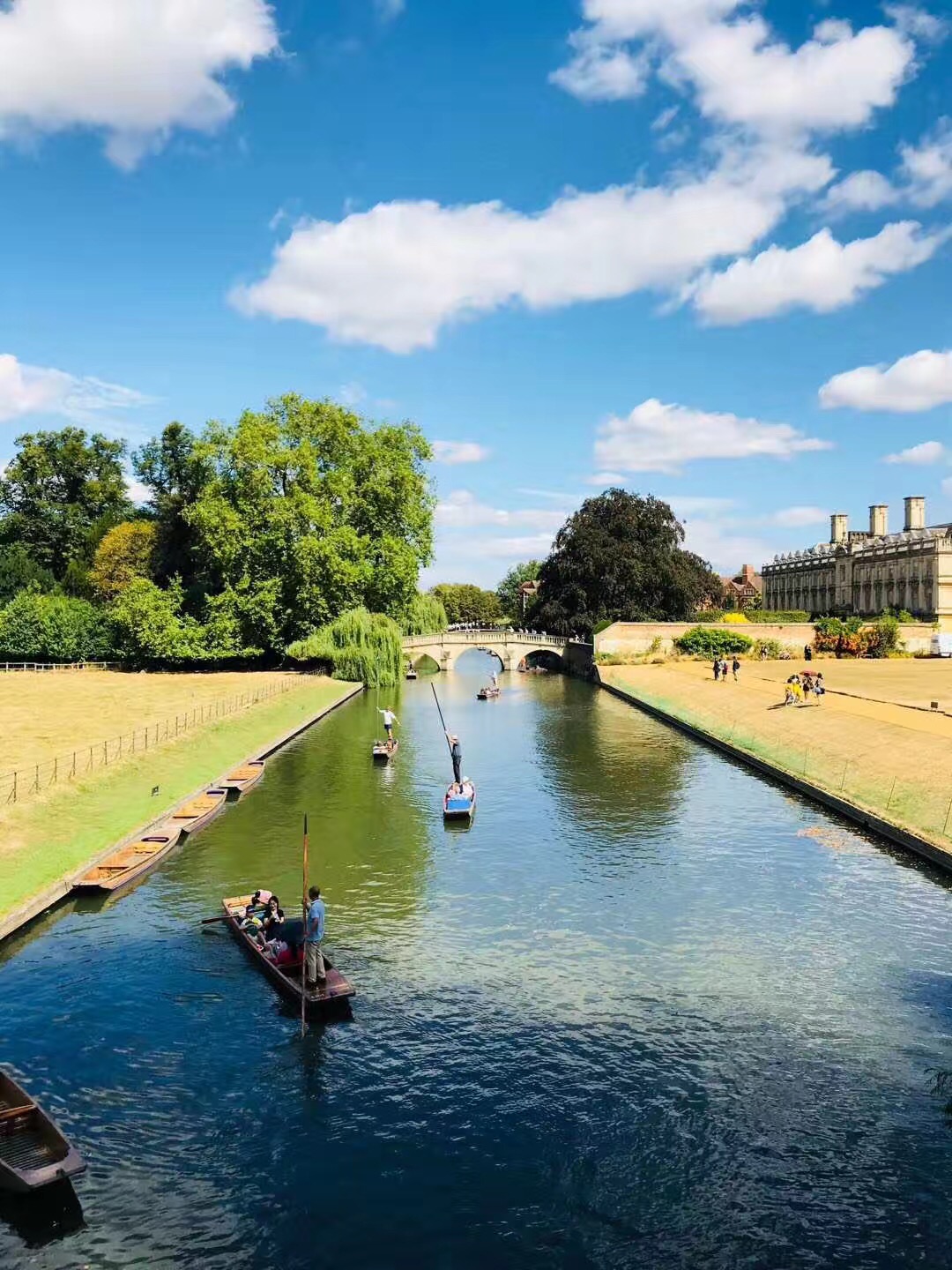 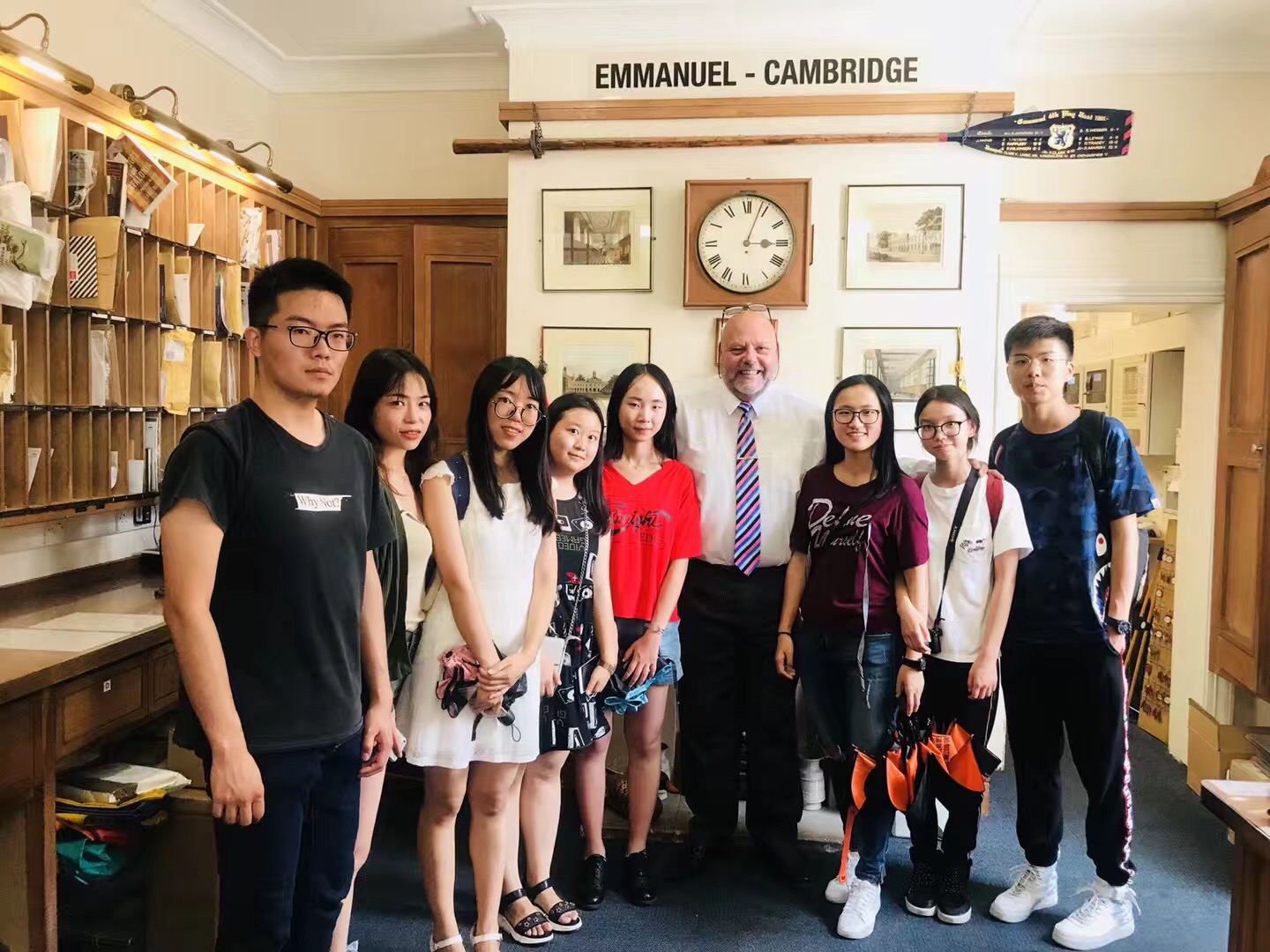 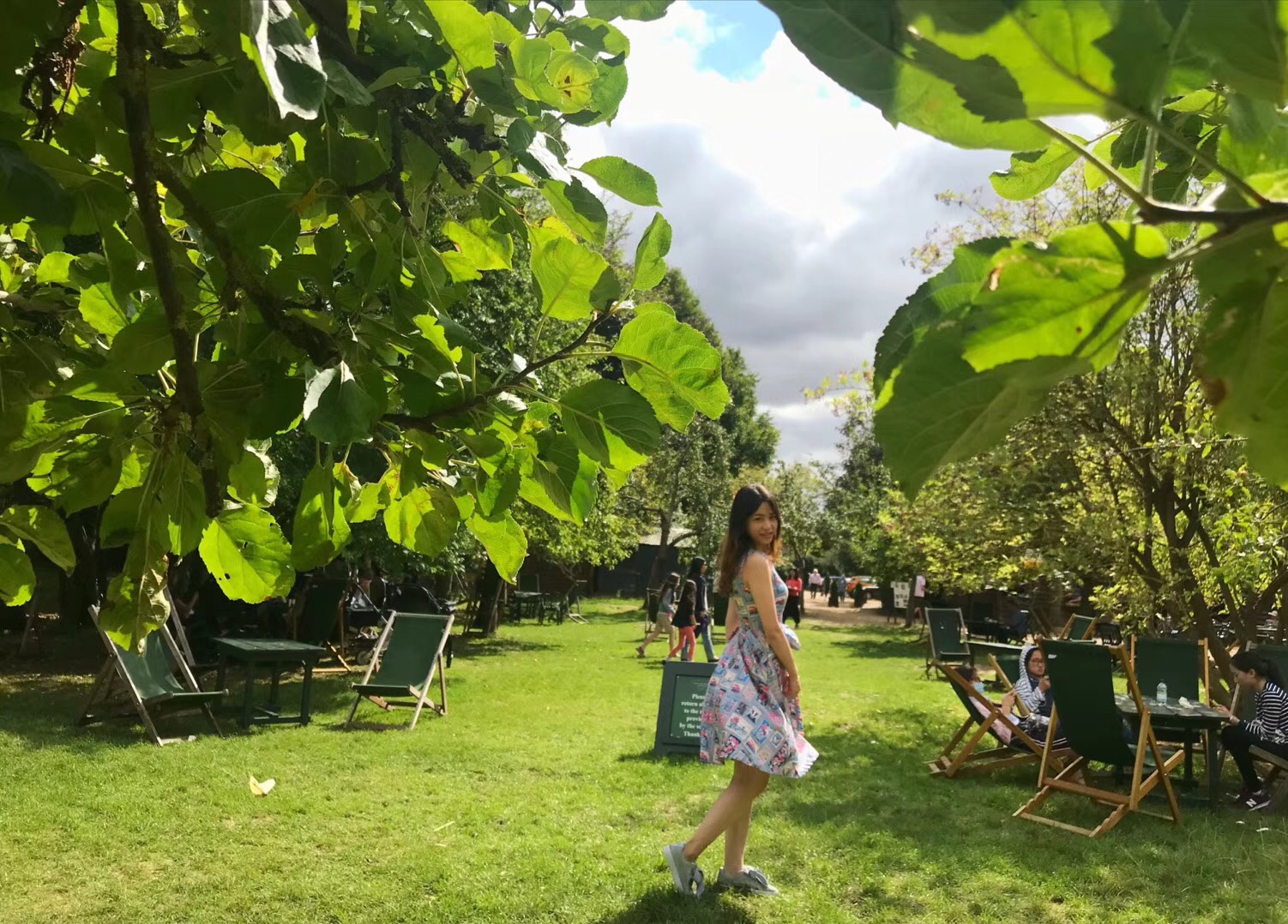 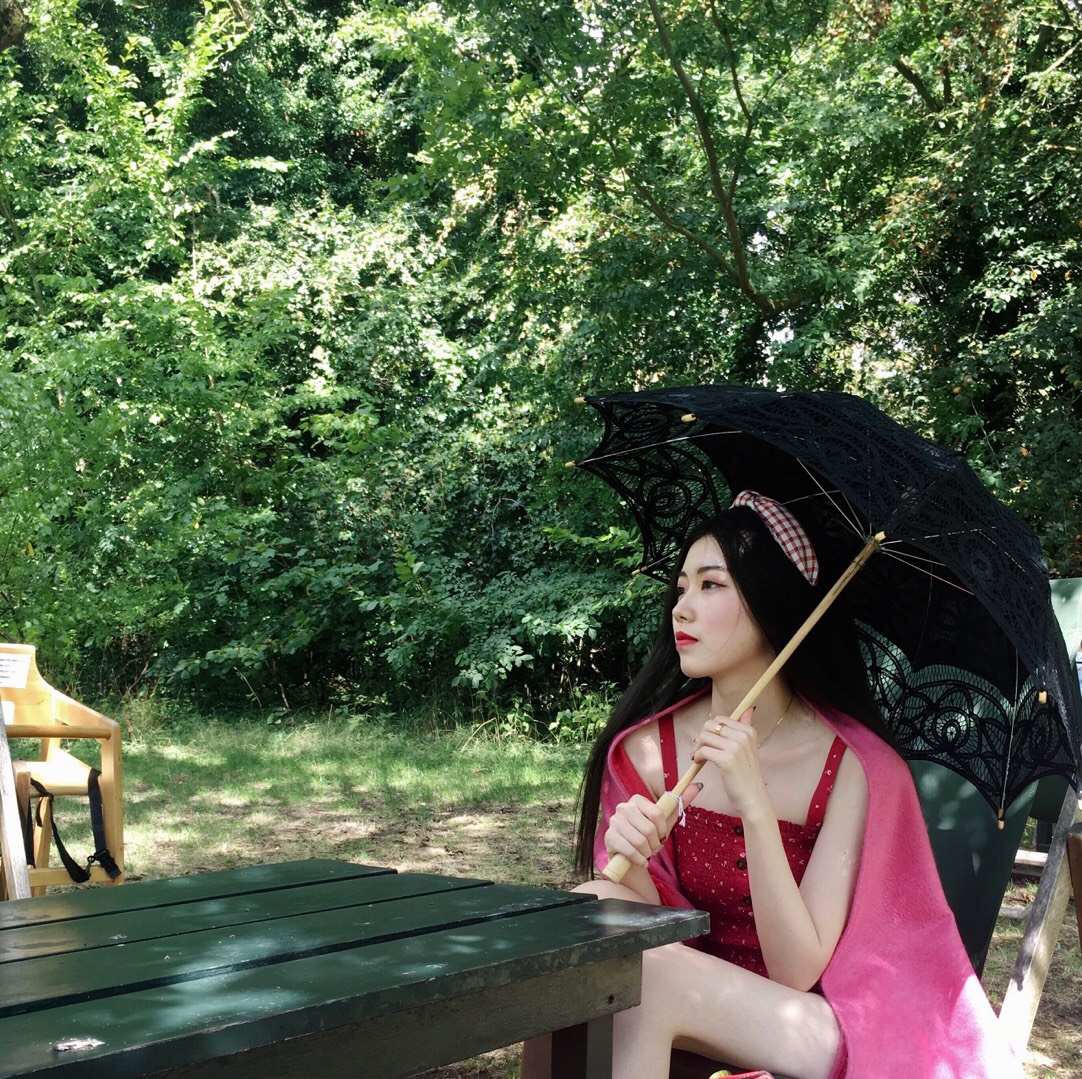 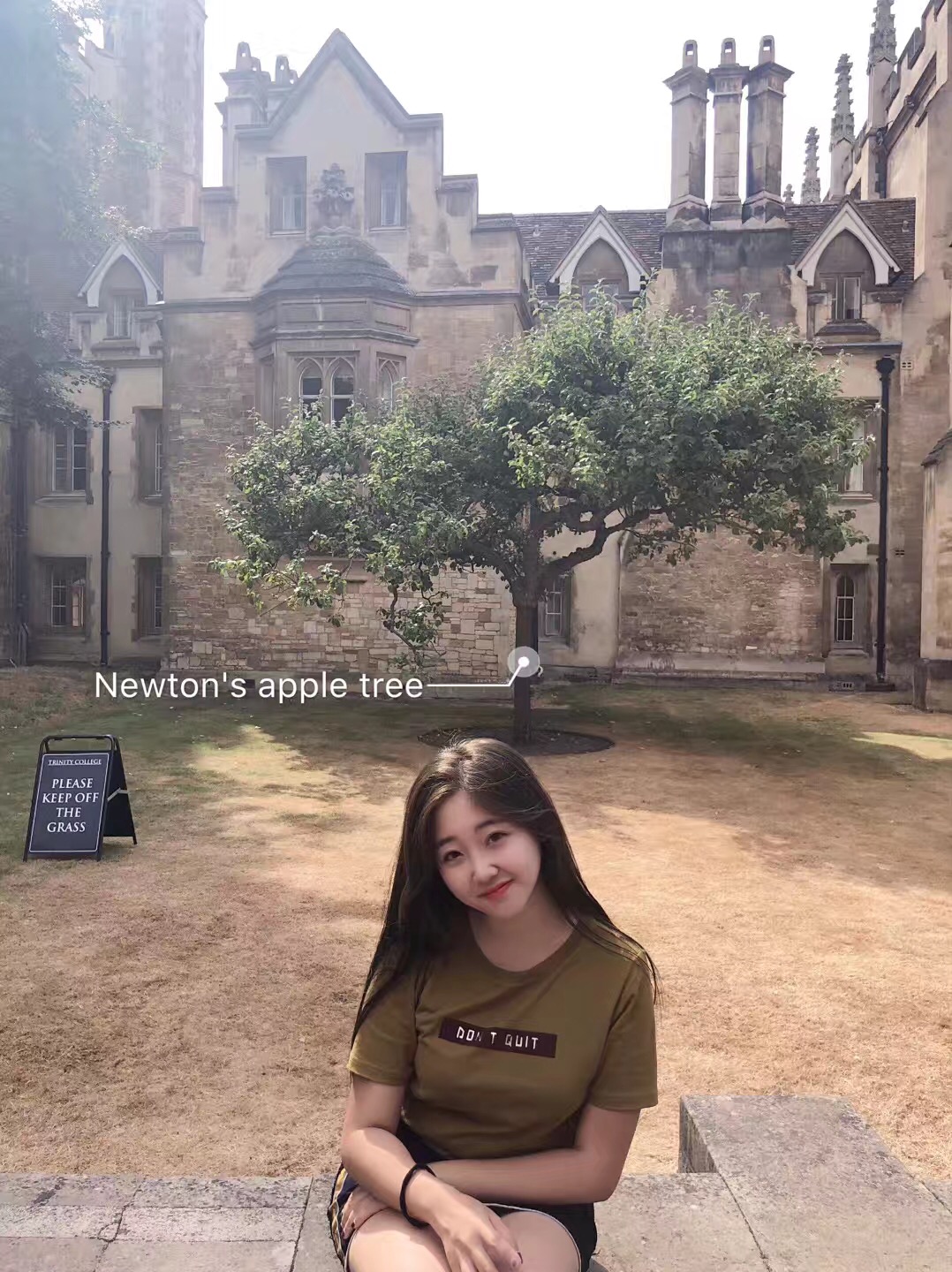 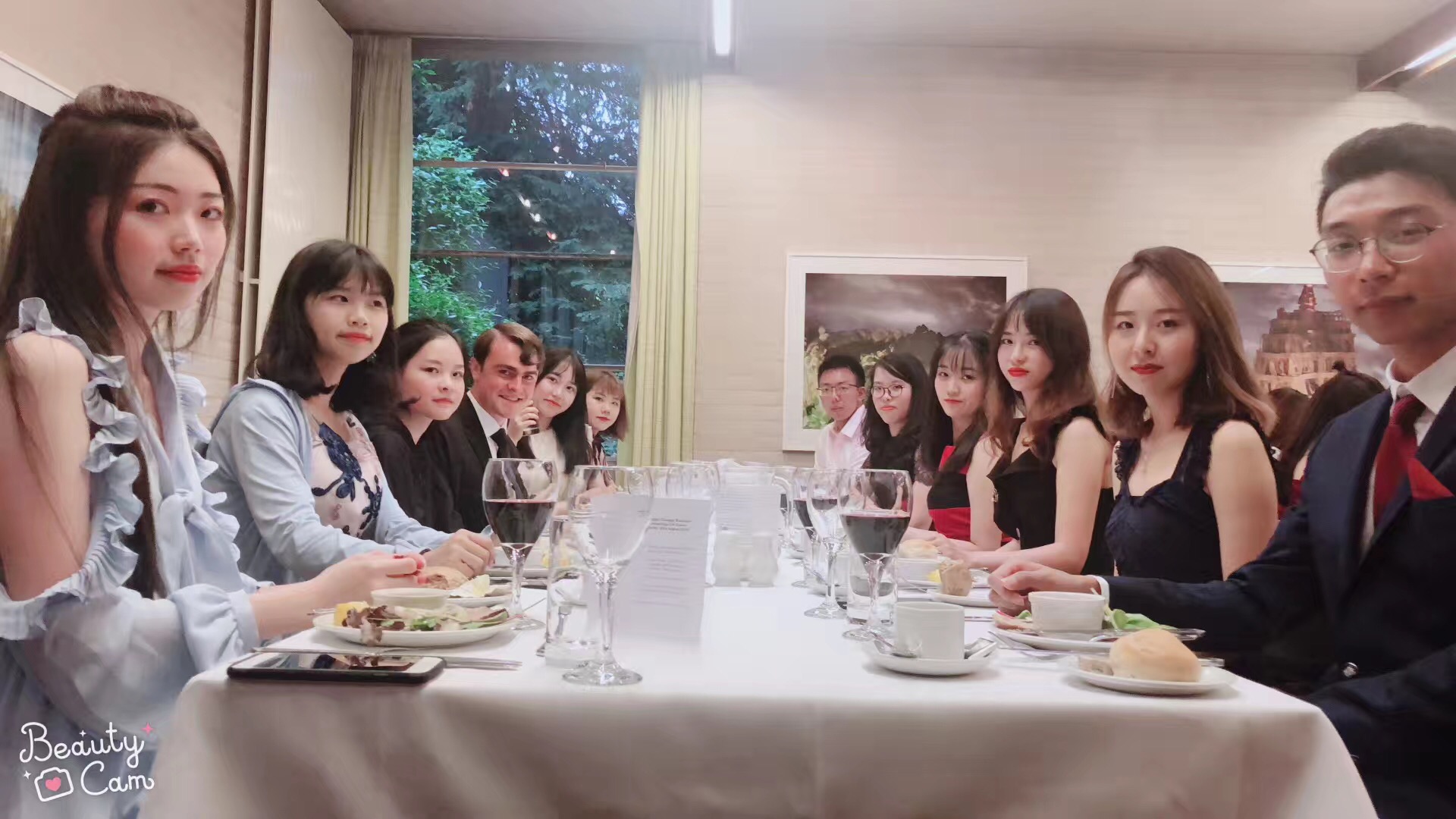 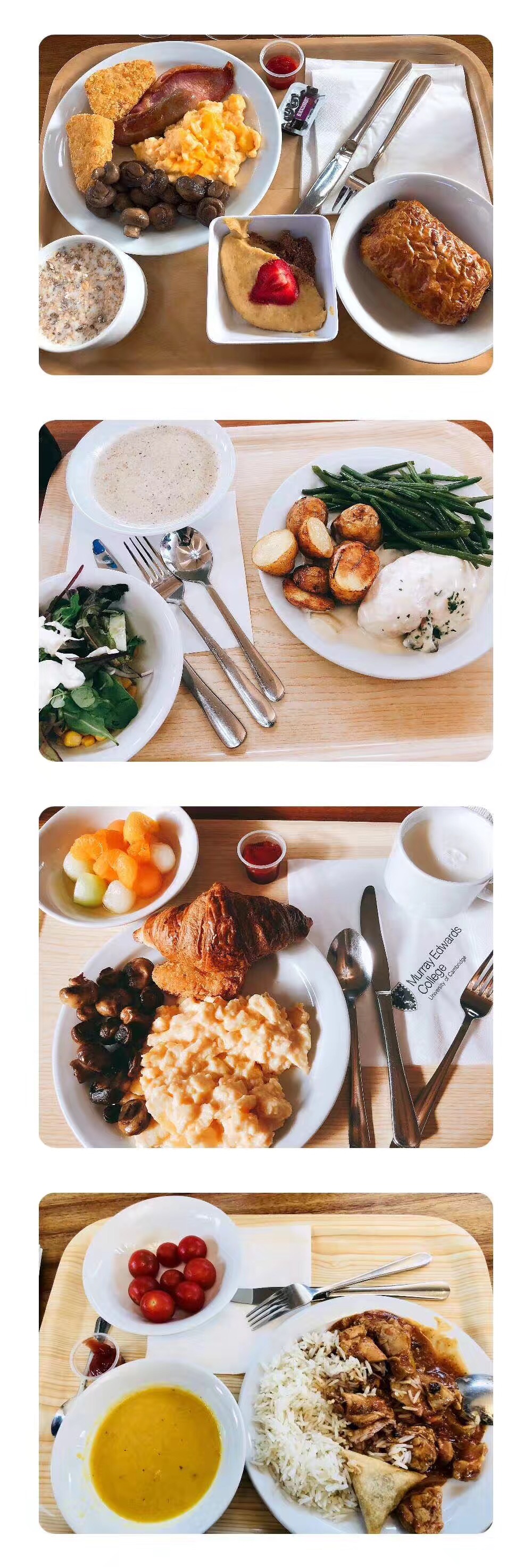 日期时间日程DAY1全天搭乘国际航班抵达英国希思罗机场，大巴接机到达剑桥，办理入住剑桥大学学院宿舍，学院宿舍一般为双人间，宿舍分配由剑桥大学学院统一安排。DAY2上午开学典礼，项目负责人致辞基本生活设施告知以及安全培训，剑桥Quarks自我介绍DAY2下午破冰互动在剑桥Quarks的带领下，以小组的形式进行破冰互动，让学生在到达剑桥的第一天对剑桥大学有所了解，同时让参与项目同学之间和剑桥quarks增进友谊。学习目标：初步探访剑桥大学，对剑桥大学学院有所基本了解，熟悉接下来的生活及学习环境。小组合作，和全国高校的同学及剑桥Quarks互相熟悉。DAY3上午牛津/剑桥学长学姐分享邀请英国牛津/剑桥的学长学姐现场分享海外留学经验，提供实际参考，现场疑问解答。给参与项目的同学除了感受英国名校的通识教育，还能获得未来海外留学的实战经验。学习目标：真切感受英国高校留学的学习氛围，在英国生活的个人体会，为未来留学定制目标和方向。DAY3下午文化探访：剑桥学院探访剑桥大学由31所独立自治学院组成的学院制大学；每一个学院都有各自的风格，风格各异的自治学院史。每个学院在某种程度上就像一所微型大学，有自己的校规校纪。在剑桥Quarks的带领下感受不同学院的风格和历史，让参与项目的同学对剑桥大学有一个全新的了解和认知学习目标：深度了解剑桥大学学院制度，管理方式，运营制度。探寻不同学院的院徽和院服，与其特有的专业特色。DAY4上午剑桥核心课程由剑桥大学学院教授亲自设计及讲解，全程在剑桥学院教室上课，让参与项目的学生与剑桥大学学院老师有一对一进行交流学习的机会。课程内容：innovation, new product development, project management, business models, and business analytics学习目标：Students gained skills and knowledge in translating innovations and research projects into successful ventures with potential commercialization opportunities。DAY4下午文化体验：纯正英式下午茶格兰切斯特远足体验纯正英式下午茶，传说中的诺贝尔村，万里晴空徒步前往，一路的风景如画。在庄园的躺椅上堪堪休息，阳光从树叶的空隙间落下，美如画卷。松饼与果酱、黄油的甜蜜配上鲜奶与红茶的芳醇，时间不知觉便滑落。体验目标：学习英式下午茶文化与历史，感受“诺贝尔村”的文化氛围，以及小说家维吉尼亚·沃尔芙（Virginia Woolf）、诗人爱德华·托马斯（Edward Thomas），哲学家罗素（Bertrand Russell）、维特根斯坦（Ludwig Wittgenstein），经济学家凯恩斯（Maynard Keynes）的“格兰切斯特小组”（Grantchester  Group）的社交圈。DAY5全天牛津大学及学院探访牛津大学与剑桥大学在英语世界中都属于最古老的大学，也是世界上现存第二古老的高等教育机构。牛津和剑桥的区别在哪？来到牛津大学，我们会邀请专业的学院向导带领大家去了解和认知，让大家自己去感受牛津和剑桥的区别。学习目标：在学院向导的带领下深入了解牛津大学，不论在学院制度，还是在学术研究方面。真正的感受到“大学中有城市”的牛津和“城市中有大学”的剑桥的不同。DAY6上午剑桥核心课程由剑桥大学学院老师亲自设计及讲解，全程在剑桥学院教室上课，让参与项目的学生与剑桥大学学院老师有一对一进行交流学习的机会。课程内容：innovation, entrepreneurship or strategy topics.学习目标：Students gained skills and knowledge in translating innovations and research projects into successful ventures with potential commercialization opportunities。DAY6下午剑桥户外运动在剑桥Quarks的带领下来到草地上，与剑桥Quarks一起户外运动，飞盘足球棒球等等，感受英式户外运动的不同。也许你在草地上尽情的挥洒汗水，天鹅在一旁调皮的走过或者静静地观赏哦。体验目标：英国的体育运动是学生们学习期间的必修课，飞盘是一门比较简单易学的户外运动。通过飞盘的互动，让参与者自觉、公平、公正的比赛，给运动者带来自信、自律和自尊的运动精神。DAY6晚上文化体验：学生社交聚会剑桥大学的学生除了紧张的学习外，还有丰富的社交聚会，看一场莎士比亚情景剧，听一场学生组织的音乐会等等，这些活动当然只有剑桥的Quarks知道在哪，和Quarks一起，去感受真正剑桥学子的生活。体验目标：社交能力是融入海外高校的一项个人软实力，通过与剑桥的学生们的互动，打开自身的语言沟通与交际能力，了解当地的原汁原味的学习生活是非常重要的。DAY7上午菲兹威廉姆博物馆菲茨威廉博物馆是剑桥大学的艺术和考古博物馆，剑桥最大的艺术与考古博物馆，也是英国第一批公共艺术博物馆之一。外观是新古典主义建筑，主要收藏古埃及和古罗马的文物，也藏有一些18世纪以前的学院派油画。大家可以免费前往菲兹威廉姆博物馆，感受这座艺术的殿堂。学习目标：塑造学院对人类文明的参与感，增加学院的思维模式发展的可能性，提升个人的美学鉴赏与通识知识背景。DAY7下午文化体验：剑河撑船（剑桥最具特色的活动之一）剑河又名康河，从剑桥中心流过，曾一度作为剑桥的象征。两岸景色非常优美，徐志摩在《再别康桥》中也赞颂剑河风光。在剑桥我们会以punting的形式走水路观赏剑河两边的16所学院，比如Trinity College，King‘s College，Queen’s college等，还有著名的叹息桥和数学桥。体验目标：从水路参观剑桥18所剑河两岸的学院，熟悉每个学院的历史故事以及有趣的校园生活小景。DAY7晚上老鹰酒吧（DNA发现之地）剑桥最古老、最有名的酒吧之一，始建于1667年，供应英国传统的啤酒与小吃。诺贝尔奖得主克里克和沃尔森在这里讨论过“生命的奥秘”（即DNA双螺旋结构研究）。酒吧墙上还有二战空军的签名。体验目标：体验一次英式酒吧文化，感受DNA发现之地的神奇及奥妙。DAY8全天伦敦行（大英博物馆／大本钟等自由参览）伦敦是世界上最大的金融中心之一，泰晤士河贯穿其中，也是英国政治、经济、文化、金融中心和世界著名的旅游胜地，有数量众多的名胜景点与博物馆。英国著名的景点有大英博物馆，伦敦塔桥，大本钟，伦敦眼等，也可以看一场歌剧魅影。体验目标：在国际化都市中，感受各种文化、人群、思维的包容与碰撞，感受伦敦城市的规划、治理、发展之道。DAY9全天自由活动DAY10上午结业仪式剑桥Quarks主持，邀请剑桥项目负责人现场颁发项目证书，为12天的项目画上圆满句号。结束了12天的行程，收获了友谊，感受到了真实的剑桥，英国不再遥远，剑桥不再遥远。为自己定下人生目标。DAY10下午结业舞会-苏格兰舞我们会邀请苏格兰乐队和专业舞蹈老师，剑桥的Quarks和大家一起参加结业舞会。在体验欢快的苏格兰的舞蹈中，与剑桥Quarks和同行来自于全国的同学相拥告别。为获得的这份友谊干杯～体验目标：从学习苏格兰舞蹈中，感受来自苏格兰人民的热情与活泼，以及悠扬愉悦的苏格兰音乐所带来的独特听觉魅力。DAY11全天打包行李，前往机场DAY12全天安全抵达国内